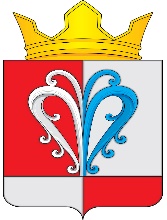 РОССИЙСКАЯ ФЕДЕРАЦИЯКАМЧАТСКИЙ КРАЙЕЛИЗОВСКИЙ МУНИЦИПАЛЬНЫЙ РАЙОНСОБРАНИЕ ДЕПУТАТОВНАЧИКИНСКОГО СЕЛЬСКОГО ПОСЕЛЕНИЯРЕШЕНИЕ10 июня 2021 г.									       № 6621-я внеочередная сессия 4-го созыва	Руководствуясь Уставом Начикинского сельского поселения,Собрание депутатов Начикинского сельского поселения решило:1. Признать утратившим силу Решение Собрания депутатов Начикинского сельского поселения от 23.03.2021г. №58 «О согласовании предоставления муниципального имущества в безвозмездное временное пользование».Председатель Собрания депутатовНачикинского сельского поселения			    	О.М. ХрюкинаО признании утратившим силу Решения Собрания депутатов Начикинского сельского поселения от 23.03.2021г. №58«О согласовании предоставления муниципального имущества в безвозмездное временное пользование»